Бюджетное профессиональное образовательное учреждение«Калмыцкий государственный колледж нефти и газа»МЕТОДИЧЕСКИЕ УКАЗАНИЯ К ВЫПОЛНЕНИЮ КОНТРОЛЬНОЙ РАБОТЫ ПО ДИСЦИПЛИНЕ «ЭКОЛОГИЧЕСКИЕ ОСНОВЫ ПРИРОДОПОЛЬЗОВАНИЯ» (для студентов заочного отделения)2020г.                       СОДЕРЖАНИЕ:  I. Пояснительная записка                                                                             3             II. Методические указания	5             III. Варианты контрольной работы                                                              9             IV. Краткое пояснение к вопросам контрольной работы                          7             V. Тематика реферата                                                                                   10             VI. Литература	   12I. ПОЯСНИТЕЛЬНАЯ ЗАПИСКА:            Методические рекомендации  разработаны  для студентов заочного отделения по специальностям: 21.02.01  Разработка нефтяных и газовых месторождений21.02.02 Бурение нефтяных и газовых скважин.По учебному плану предусмотрено изучение на заочном отделении предмета «Экологические основы природопользования» в виде выполнения одной контрольной работы и 1 реферата.Учебная дисциплина «Экологические основы природопользования» относится к математическому и общему естественнонаучному циклу среднего профессионального образования и направлена на формирование общих компетенций:ОК 1. Понимать сущность и социальную значимость своей будущей профессии, проявлять к ней устойчивый интерес.ОК 2. Организовывать собственную деятельность, выбирать типовые методы и способы выполнения профессиональных задач, оценивать их эффективность и качество.ОК 3. Принимать решения в стандартных и нестандартных ситуациях и нести за них ответственность.ОК 4. Осуществлять поиск и использование информации, необходимой для эффективного выполнения профессиональных задач, профессионального и личностного развития.ОК 5. Использовать информационно-коммуникационные технологии в профессиональной деятельности.ОК 6. Работать в коллективе и команде, эффективно общаться с коллегами, руководством, потребителями.ОК 7. Брать на себя ответственность за работу членов команды  (подчиненных), результат выполнения заданий.ОК.8. Самостоятельно определять задачи профессионального и личностного развития, заниматься самообразованием, осознанно планировать повышение квалификации.ОК 9. Ориентироваться в условиях частой смены технологий в профессиональной деятельности.ОК 10. Обеспечивать безопасные условия труда в профессиональной деятельности.Цели и задачи дисциплины – требования к результатам освоения дисциплины:В результате изучения обязательной части цикла обучающийся должен уметь:- анализировать	и	прогнозировать	экологические	последствия	различных видов деятельности;- использовать	в	профессиональной	деятельности	представления	о взаимосвязи организмов и среды обитания;- соблюдать в профессиональной деятельности регламенты экологической безопасности;- использовать необходимые нормативно-правовые документы; применять документацию систем качества;В результате освоения дисциплины обучающийся должен знать: принципы взаимодействия живых организмов и среды обитания; особенности взаимодействия общества и природы, основные источники техногенного воздействия на окружающую среду; - об условиях устойчивого развития экосистем и возможных причинах возникновения экологического кризиса; - принципы и методы рационального природопользования; методы экологического регулирования; -  принципы размещения производств различного типа; - основные группы отходов, их источники и масштабы образования; понятие и принципы мониторинга окружающей среды; - правовые и социальные вопросы природопользования и экологической безопасности; - принципы и правила международного сотрудничества в области природопользования и охраны окружающей среды; природоресурсный потенциал Российской Федерации; охраняемые природные территории.Дисциплина  «Экологические основы природопользования», интегрирует  и развивает знания по проблеме природопользования и охране окружающей человека среды.Экологический подход становится необходимым при решении производственных и научно - технических задач.Экологическая направленность образования должна содействовать развитию у человека разумного использования природы, понимания того, как можно не только сохранить, но и приумножить богатства.Методические  рекомендации включают: указания по выполнению контрольной работы, варианты, краткое пояснение к вопросам, а также перечень тем для написания реферата и список литературы.Контрольные вопросы включены по двум разделам курса экологические основы природопользования.II. МЕТОДИЧЕСКИЕ  УКАЗАНИЯ          Основными приоритетами в о6щественной деятельности человека являются экономика, политика, экология. В ХХI веке на первое место выйдет экология, т.е. вопрос, связанный с сохранением среды обитания всего живого на земле. Технократический стиль мышления может привести человечество к экологической катастрофе, потому что природа рассматривается как источник ресурсов для решения технических проектов. Отношение человека к природе должно быть не только практическое (ресурсное), но также адаптивное (среда обитания), интимное (привычка отдыхать и творить на природе), эстетическое (лучшие образцы красоты природного происхождения).Раздел 1. Особенности взаимодействия общества и природыСтудент должен знать: - принципы взаимодействия живых организмов и среды обитания; особенности взаимодействия   общества и природы, основные источники техногенного  воздействия на окружающую среду;- об условиях устойчивого развития экосистем и возможных причинах возникновения    экологического кризиса.Содержание учебной дисциплины        Развитие производительных сил общества; увеличение массы веществ и материалов, вовлекаемых в хозяйственный оборот; преднамеренные и непреднамеренные воздействия человека на условия существования. Охрана биосферы от загрязнения выбросами хозяйственной деятельности. Влияние урбанизации на биосферу.Признаки экологического кризиса. Глобальные проблемы экологии:  - разрушение озонового слоя, истощение энергетических ресурсов, - «парниковый» эффект и др. Пути их решения.Методические указанияПри изучении данной темы у студента должен быть выработан личностно- деятельный подход к содержанию, т.к. ответственность за существование будущих поколений лежит на каждом из нас и особенно на тех, кто располагает информацией о рациональном и нерациональном природопользовании. Чтобы легче усваивать учебный материал, необходимо знать смысл русских слов и терминов иностранного происхождения, которых очень много в литературе по экологии.Развитие производительных сил общества наложило негативный отпечаток на природу, естественную среду обитания всего живого, т.е. оказало антропогенное воздействие. Утилизация мусора и отходов производства – основная задача человечества в области спасения всего живого на планете. Важный вклад в дело сохранения природы России сделали ученые ХIХ в и начала ХХ в. Об этом говорят географические открытия и успехи в области биологии, почвоведения и органической химии, сделанные Н. Пржевальским, Н.Дюжевым, В.Докучаевым, Н.Бутлеровым и многими другими учеными. В 1991 г в России насчитывалось 75 заповедников, из них 16 биосферных, а также российско-финский заповедник «Дружба-2», но этого крайне   недостаточно.Вопросы для самоконтроля        1. Какое значение имеет природа в Вашей жизни?        2. В чем особенности ресурсного, биологического, эстетического значения природы             для человека?        3. Какова роль природы в формировании эстетической и нравственной культуры             человека?Тема 1.2 Природные ресурсы и рациональное природопользованиеСтудент должен:иметь представление:- о взаимосвязи рационального использования природных ресурсов и экологического равновесия окружающей среды.Природные ресурсы и их классификация.Проблемы использования и воспроизводства природных ресурсов, их взаимосвязь с размещением производства.Пищевые ресурсы человечества. Проблемы питания и производства сельскохозяйственной продукции.Проблемы сохранения человеческих ресурсов.Методические указанияРесурсы - любые источники и предпосылки получения необходимых людям материальных и духовных благ, которые можно реализовать при существующих технологиях и социально-экономических отношениях.            Ресурсы принято делить на три основные группы: материальные, трудовые, в т.ч. интеллектуальные, и природные. Природные ресурсы (ПР) являются ключевым понятием природопользования.           ПР — природные объекты и явления, используемые в настоящем, прошлом и будущем для прямого и непрямого потребления, для повышения качества жизни человека. Классификация природных ресурсов.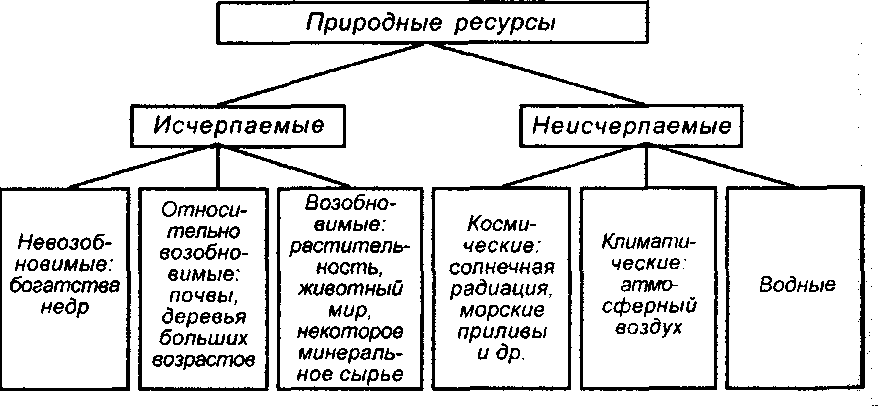         Вопросы для самоконтроляЧто такое природные ресурсы и какова их роль  в жизни человека ?Приведите примеры природных ресурсов, источники энергии, сырье, предметы потребления, банк генофонда или источников информации об окружающем мире.Как и почему изменилось потребление ПР во второй половине текущего столетия?Назовите экологические последствия интенсивного использования природных ресурсов.Какие меры предпринимаются для решения экологических проблем в этой сфере.Тема 1.3.Загрязнение окружающей среды токсичными и радиоактивными веществами       Студент должен  иметь представление:Основные источники загрязнения окружающей среды;Классификация загрязнителей и путях их воздействия на человека;Экологические  последствия заражения окружающей среды токсичными и радиоактивными веществами.Загрязнение биосферы. Антропогенное и естественное загрязнение. Прямое и косвенное воздействие на человека загрязнений биосферы.Основные загрязнители, их классификация.Основные пути миграции и накопления в биосфере токсичных и радиоактивных веществ.Способы ликвидации последствий заражения токсичными и радиоактивными веществами окружающей среды. Понятие экологического риска.Основные задачи мониторинга окружающей среды: наблюдение за факторами, воздействующими на окружающую среду; оценка и прогнозирование состояния окружающей среды.Методические указания        Биосфера - нижняя часть атмосферы, вся гидросфера и верхняя часть литосферы Земли, населенные живыми организмами, «область существования живого вещества» (В.И. Вернадский), другими словами – «живая оболочка Земли».        Биосфера самая крупная (глобальная) экосистема Земли, область системного взаимодействия живого и костного вещества на планете. На живое в биосфере действуют следующие факторы:           - абиотические - (неживой природы) свет, температура, влажность, физические поля, воздух, почва;           - биологические - со стороны других организмов;           - антропогенные воздействия на природу.        Антропогенные воздействия вызваны несовершенными, грязными производственными технологиями в промышленности, в сельском хозяйстве, транспорте и в быту. Особенно следует отметить загрязнения военно - промышленного комплекса и энергетики. Сжигание ископаемого топлива сопровождается выбросами углекислого газа (СО2), избыток которого провоцирует парниковый эффект, кислотные дожди, и диоксид серы (SO2).        Атомные электростанции, самые экологически чистые, после Чернобыля выявили острую озабоченность всего человечества. Возник вопрос, что делать с радиоактивным загрязнением? В аграрном секторе минеральные удобрения и пестициды гарантируют высокую продуктивность, но нарушение технологии их применения наносит непоправимый урон биосфере.Вопросы для самоконтроляКакие электростанции и почему оказывают влияние на глобальное изменение климата планеты?Расшифруйте и дайте определения: ПДК, ПДВ, ПДС, ПДН, ПДУ?Дайте определение следующим понятиям: мониторинг, прогнозирование, моделирование, экспертиза.Оцените санитарное состояние воздуха, учитывая эффект суммации:В воздухе одновременно присутствуют пары фенола и ацетона в  концентрациях:         Сфен=0,008 мг/м3. Сацет=0,334 мг/м3 соответствующие ПДК=0,01 мг/м3, ПДК=0,35 мг/м3. Выберите правильный ответ: Состояние окружающей среды опасно для здоровья человека. Состояние окружающей среды не влияет на здоровье человека.Раздел 2. ПРАВОВЫЕ И СОЦИАЛЬНЫЕ ВОПРОСЫ ПРИРОДОПОЛЬЗОВАНИЯ       Тема 2.1 Государственные и общественные мероприятия по предотвращению разрушающих         воздействий на природу.  Природоохранный надзорСтудент должен: иметь представление:об истории становления Российского природоохранного законодательства;о международных связях, взаимоотношениях по вопросам охраны окружающей среды;знать: задачи и цели природоохранных органов управления и надзораИстория Российского природоохранного законодательства.Природоохранные постановления 1970 – 1990 годов, принятые законодательными органами СССР. Закон «Об охране окружающей природной среды» 1991 года. Нормативные акты по рациональному природопользованию окружающей среды.Участие России в деятельности международных природоохранных организаций; международные соглашения, конвенции, договоры. Создание в рамках ООН в 1983 году независимой международной комиссии по охране окружающей среды.Новые эколого-экономические подходы к природоохранной деятельности. Органы управления и надзора по охране природы. Их цели и задачи.Природоохранное просвещение.Методические указанияСодержание темы подчеркивает уверенность в правовом обеспечении экологической безопасности, и знакомит с природоохранными законами.Отдельный человек, отдельная страна самостоятельно не в состоянии решить проблемы, связанные с охраной окружающей среды, поэтому необходимо сотрудничество государств. В 1913 г. ученые Австралии, Австрии, Аргентины, Бельгии, России, США, Франции, Великобритании, Венгрии и др. собрались в Берне на конференцию по Международной охране природы. В 1948 г. был создан ЮНЕСКО (Международный Союз защиты природы и природных ресурсов). Был создан ряд Международных программ в том числе: - международная правительственная программа по окружающей средеВ 1991 г. в России был принят закон об «Охране окружающей природной среды». На базе этого закона разрабатываются нормативные документы правительства и региональных администраций. В этом законе 12 разделов, из которых следует обратить внимание на раздел 2 «Право граждан на здоровую и благоприятную окружающую природную среду», раздел 13«Ответственность за экологические правонарушения».Вопросы для самоконтроляКакие разделы в законе об «Охране окружающей природной среды» необходимо знать в Вашей профессиональной деятельности?Почему создаются Международные объединения по охране окружающей природной среды? Ответ обоснуйте.Перечислите основные региональные организации, которые причастны к вопросам природопользования.По поводу участия общественности в обсуждении и решении проблем охраны окружающей среды (ООС) есть разные мнения. С каким из них и почему Вы согласны?Чем шире слои населения будут участвовать в обсуждении и решении проблем (ООС), тем быстрее будет внесена гармония во взаимоотношения между обществом и природой.Вопросы ООС требуют научного подхода. Поэтому обсуждать эти вопросы должны ученые, специалисты, руководители.Что вы можете сказать о проблемах, которые поднимают «зеленые»?Тема 2.2 Юридическая и экономическая ответственность предприятий, загрязняющих окружающую средуСтудент должен:знать:  Правовая и юридическая ответственность предприятий за нарушение экологии окружающей среды. Понятие об экологической оценке производств и предприятий.Методические указанияВ правовом пространстве существует: эколого-правовая (природоохранительная) ответственность, по которой может быть назначена для должностных лиц дисциплинарная, административная, уголовная, гражданская, материальная ответственности. Для предприятий, учреждений, организаций – административная и гражданско-правовая ответственности; - Эколого-экономическая ответственность не по факту правонарушения, а по факту причинения правомерного вреда. Выражается во взыскании в бесспорном порядке денежных сумм в качестве компенсации за причиненный вред платежи предприятий за загрязнение окружающей среды (за выбросы, сборы и захоронения вредных веществ). В каждом регионе существуют нормы штрафов за загрязнение окружающей среды.Вопросы для самоконтроляКакие административные, правовые и общественные организации отвечают за выполнение «Закона об охране окружающей среды» в Вашем регионе?Перечислите основные разделы «Закона об охране окружающей среды».Какие меры административные или воспитательного характера принесут большие пользы природе России?Предложите эффективные формы работы с населением по сохранению природы.\Задание 1. Выполнить контрольную работу согласно номеру в списке. Номер можно узнать в отделе заочного обучения. ВАРИАНТЫ КОНТРОЛЬНОЙ РАБОТЫ:    Вариант выбирается по таблице в зависимости от номера по списку студента:Специальность   21.02.01  Разработка нефтяных и газовых месторожденийСпециальность   21.02.02 Бурение нефтяных и газовых скважинВопросы к вариантам контрольной работы:Вариант №11. Классификация природных ресурсов. 2. Виды загрязнений окружающей среды, 3. Правовая и юридическая ответственность предприятий за нарушение экологии окруж. среды.Вариант №21. Проблема изменения климата. Влияние изменения климата на природу  и человека.2. Антропогенное воздействие на почвы. 3. Экологический контрольВариант №31.Загрязнение атмосферного воздуха 2. Воздействие энергетики на окружающую среду3.  Понятие мониторинга и его видыВариант №41.Экологические факторы. Принципы взаимодействия живых организмов и среды обитания.2.Рациональное использование и охрана лесных ресурсов3. Особо охраняемые территорииВариант №51.Понятие природопользования и его виды2.Основные источники техногенного воздействия на окружающую среду.3.Меры улучшения качества окружающей средыВариант №61.Развитие производительных сил общества; увеличение массы веществ и материалвовлекаемых в хозяйственный оборот.2.Роль международных организаций в охране природы.3. Влияние урбанизации на биосферу. Вариант  № 71.Загрязнение водных ресурсов2. Пищевые ресурсы человечества. Проблемы питания и производства сельскохозяйственнойпродукции.3. Шумовое воздействие на окружающую средуВариант № 81.Принципы рационального природопользования2.Особо охраняемые территории Республики Калмыкия.3.Электромагнитное загрязнение окружающей средыВариант № 92. Признаки экологического кризиса. Глобальные проблемы экологии: разрушение озонового слоя, истощение энергетических ресурсов, «парниковый» эффект и др. Пути их решения.2.Юридическая ответственность за экологические правонарушения3. Загрязнение водных ресурсовВариант № 101. Меры улучшения качества окружающей среды2.  История Российского природоохранного законодательства.3. Антропогенное воздействие на биотические сообществаВариант №111.Экологическая экспертиза. Экологический мониторинг и его сущность2. Загрязнение почвы. Рекультивация почв.3. Загрязнение биосферы. Антропогенное и естественное загрязнение. Вариант  12 1.Юридическая и экономическая ответственность за нарушение экологического состояния     природных систем. 2.Стратегия устойчивого экологического развития. 3. Понятие об экологической оценке деятельности производств и предприятий.     Эколого-экономическая эффективность природоохранных мероприятий Вариант 13 1. Экологическая экспертиза. Экологический мониторинг и его сущность. 2. Признаки экологического кризиса. Глобальные проблемы человечества 3. Охрана биосферы от загрязнения выбросами хозяйственной деятельности человекаВариант  141. аспекты и принципы охраны природы..2. Антропогенные воздействия человека на биосферу.3.  Классификация природных ресурсов.Вариант 151. Загрязнение биосферы. Основные загрязнители их классификация.     Миграция токсических веществ в биосфере. 2. Участие России в деятельности международных природоохранительных  организаций. 3. Альтернативные источники энергии.Вариант 161. История Российского природоохранительного законодательства.2. Понятие мониторинга окружающей среды.3. Принципы  рационального природопользованияВариант 171.  Природные ресурсы и их классификация.2. Особо охраняемые территории  Республики Калмыкия.3. Понятие об экологической экспертизе.  IV.  МЕТОДИЧЕСКИЕ УКАЗАНИЯ К ВЫПОЛНЕНИЮ КОНТРОЛЬНОЙ РАБОТЫ:В соответствие с учебным планом каждый студент-заочник должен выполнить самостоятельно одну контрольную работу.В контрольной работе необходимо ответить на теоретические вопросы, их в каждом варианте три. Вариант определяется по таблице в зависимости от последней цифры своего номера в списке.	При выполнении контрольной работы следует соблюдать следующие требования:Четко и правильно переписать задание контрольной работы по своему варианту (допускается ксерокопирование варианта задания). Работы, выполненные по другому варианту, возвращаются без проверки.Ответы на вопросы должны быть четкими, полными и аргументированными. Выяснить что- главное, а что –второстепенно по каждому вопросу.При решении задач необходимо привести формулы, затем подставлять в них числовые значения. Решение сопровождать пояснениями, указывать размерность величин.Работу выполнять чернилами (пастой) четко и разборчиво; рисунки, графики, схемы — с соблюдением действующих ГОСТов (в отдельных случаях допускается эскизное исполнение).В тетради необходимо оставлять поля и место в конце работы для заметок и заключения рецензента, страницы пронумеровать.Подобрать литературу по теме, информацию из интернета.Ответьте на вопросы контрольной по сути, не вдаваясь в излишние подробности, но и не ограничиваясь несколькими абзацами.Давайте определения терминам.Оформление работыПосле титульного листа, где написаны ваша специальность, название дисциплины, ФИО, располагается лист «Содержание», в котором указывается перечень вопросов с указанием номера страницы, на которой он начинается, список использованной литературы.Каждый вопрос располагается на новой страницеСтраницы нумеруютсяЧистый лист в конце работы для оценивания.Список использованной литературы должен включать не менее 5 источников.Конвертация баллов в отметках:«Отлично» - от 81 до 100«хорошо» - от 61 до 80«удовлетворительно» - от 42 до 60«неудовлетворительно» - /  «незачтено»  менее 42 балловКонтрольную работу нужно прислать по e-mail: Liudmila.ind@mail.ruЗадание 2. Каждый студент должен выбрать тему и написать 1 реферат.Тематика рефератов:1.  Природно-ресурсный потенциал.2. Эколого-экономическая оценка добываемых ресурсов Республики Калмыкия.3. Глобальные экологические проблемы.4. Виды ответственности за нарушение законодательства в области охраны окружающей среды5.Развитие института юридической ответственности за нарушение законодательства в сфере окружающей среды.Методические рекомендации по написанию   рефератаРеферат – краткая запись идей, содержащихся в одном или нескольких источниках, которая требует умения сопоставлять и анализировать различные точки зрения. Реферат – одна из форм интерпретации исходного текста или нескольких источников. Поэтому реферат, в отличие от конспекта, является новым, авторским текстом. Новизна в данном случае подразумевает новое изложение, систематизацию материала, особую авторскую позицию при сопоставлении различных точек зрения.  Реферат состоит из нескольких частей:- титульный лист (оформляется по требованиям учебного заведения);- оглавление (содержание) требует наличие номеров страниц на каждыйраздел реферата; - введение;- основная часть, состоящая из глав;- заключение;- список использованной литературы.Во введении объясняется:Почему выбрана такая тема, чем она важна (личное отношение к теме (проблеме), чем она актуальна (отношение современного общества к этой теме (проблеме), какую культурную или научную ценность представляет (с точки зрения исследователей, ученых);Какая литература использована: исследования, научно-популярная литература, учебная, кто авторы... (Клише: “Материалом для написания реферата послужили ...”)Из чего состоит реферат (введение, колво глав, заключение, приложения. Клише: “Во введении показана идея (цель) реферата. Глава 1 посвящена.., во 2 главе ... В заключении сформулированы основные выводы...”)Основная часть реферата состоит из нескольких разделов, постепенно раскрывающих тему. Каждый из разделов рассматривает какуюлибо из сторон основной темы. Утверждения позиций подкрепляются доказательствами, взятыми из литературы (цитирование, указание цифр, фактов, определения)Если доказательства заимствованы у автора используемой литературы - это оформляется как ссылка на источник и имеет порядковый номер.Ссылки оформляются внизу текста под чертой, где указываются порядковый номер ссылки и данные книги или статьи. В конце каждого раздела основной части обязательно формулируется вывод. (Клише: “Таким образом,.. Можно сделать заключение, что... В итоге можно прийти к выводу... ”)В заключении (очень кратко) формулируются общие выводы по основной теме, перспективы развития исследования, собственный взгляд на решение проблемы и на позиции авторов используемой литературы, о своем согласии или несогласии с ними.Список литературы составляется в алфавитном порядке в конце реферата по определенным правилам.Оценочные средства текущего контроляОценивание рефератаРеферат оценивается по 100 балльной шкале, балы переводятся воценки успеваемости следующим образом:86 – 100 баллов – «отлично»;70 – 75 баллов – «хорошо»;51 – 69 баллов – «удовлетворительно;мене 51 балла – «неудовлетворительно»Вид аттестации: дифференцированный зачет.ЛИТЕРАТУРАОсновные источники:1Арустамов Э.В., Левакова И.В. Экологические основы природопользования: 5-е издание переработанное  и дополненное, М.: Издательский Дом «Дашков и К»,2014г.2 Вильчинская О.В., Воробьев А.Е., Дьяченко В.В., Корчагина А.В. Основы природопользования: экологические, экономические и правовые аспекты. 2-е изд. М.: Феникс, 2014г.3Козачек А.В.  Экологические основы природопользования.- М.: Феникс,2014г.4Константинов В.М.  Экологические основы природопользования. – М.; Академия, НМЦ СПО, 2014г.5Трушина Т.П. Экологические основы природопользования, учебник для колледжей и средне- специальных учебных  заведений, 5-е издание переработанное, Ростов на Дону: «Феникс»,2014г.Дополнительные источники:1 Орлов Д.С. Экология и охрана биосферы при химическом загрязнении. Высшая школа, 2014г.2 Рубан Э. Д., Крымская И. Г. Гигиена и основы экологии человека.- М.: Феникс,2014г.3 Цветкова Л.И., Алексеев М.И. Экология,  ученик для вузов , М. 2014г.4"Экология», периодический журнал, Россия, Екатеринбург.5 "Экология и жизнь», научно-популярный и образовательный журнал, Россия, Москва.6«Экология производства», ежемесячный научно-практический журнал, Россия, Москва.7«Экология и жизнь» периодический журнал, Россия, Москва.Интернет-ресурсы:1Интернет-ресурс Экология, курс лекций. Форма  доступа: ispu.ru2Интернет-ресурс Словарь по прикладной экологии, рациональному природопользованию и природообустройству (on-Iine версия).Форма доступа: msuee.ru.3Интернет-ресурс Информационно-аналитический сайт о природе России  и экологии. Форма доступа: biodat.ru.- BioDat.№ по списку12345678910111213141516№ вариантаконтрольнойработы21516347121014613115981№ по списку1234567891011121314151617№ варианта контрольной работы1754231161415131211768910